Ref: 17/2019ASSUNTO: REITERO INDICAÇÃO Nº 1048/2019, SOLICITANDO AO EXCELENTÍSSIMO SENHOR PREFEITO ARQUITETO CARLOS NELSON BUENO, JUNTO A SECRETARIA DE MOBILIDADE URBANA, PARA QUE SEJA REALIZADA OPERAÇÃO TAPA BURACO NA RUA ORLANDO BATISTA, ALTURA DO Nº 238, MARTIM FRANCISCO, MOGI MIRIM.DESPACHO:		SALA DAS SESSÕES____/____/_____                              PRESIDENTE DA MESA                                               REQUERIMENTO N°                DE 2019SENHOR PRESIDENTE,SENHORES VEREADORES E SENHORAS VEREADORAS                 Fomos procurados pelo morador Ricardo Pereira, residente da Rua Orlando Batista, altura do nº 238, Martim Francisco, o qual solicitou urgente operação tapa buraco.Segundo a reivindicação do munícipe é necessário realizar reparos no pavimento asfáltico pois os buracos estão causando danos nos veículos que transitam o local.Desta forma, reitero a indicação 1048/2018 na forma regimental, e depois de ouvido o Douto Plenário desta Casa, que seja oficiado ao Excelentíssimo Senhor Prefeito Municipal Carlos Nelson Bueno, através da Secretaria de Obras, para que seja realizada operação tapa buraco na Rua Orlando Batista, altura do nº 238, Martim Francisco, Mogi Mirim.Sala das Sessões “Vereador Santo Rótolli”, em 12 de abril de 2019Vereador Bacharel em Direito Orivaldo Aparecido Magalhães(Magalhães da Potencial)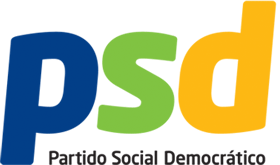 